Jabaran Materi Pembelajaran untuk setiap Pertemuan:						Bandar Lampung,  Agustus 2021	Dosen Penanggung Jawab MK,Ujang Suparman, M.A., Ph.D NIP 19570608 198603 1 001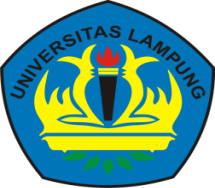 UNIVERSITAS LAMPUNGUNIVERSITAS LAMPUNGUNIVERSITAS LAMPUNGUNIVERSITAS LAMPUNGUNIVERSITAS LAMPUNGUNIVERSITAS LAMPUNGUNIVERSITAS LAMPUNGUNIVERSITAS LAMPUNGPRODI PENDIDIKAN BAHASA INGGRISPRODI PENDIDIKAN BAHASA INGGRISPRODI PENDIDIKAN BAHASA INGGRISPRODI PENDIDIKAN BAHASA INGGRISPRODI PENDIDIKAN BAHASA INGGRISPRODI PENDIDIKAN BAHASA INGGRISPRODI PENDIDIKAN BAHASA INGGRISPRODI PENDIDIKAN BAHASA INGGRISJURUSAN PENDIDIKAN BAHASA DAN SENIJURUSAN PENDIDIKAN BAHASA DAN SENIJURUSAN PENDIDIKAN BAHASA DAN SENIJURUSAN PENDIDIKAN BAHASA DAN SENIJURUSAN PENDIDIKAN BAHASA DAN SENIJURUSAN PENDIDIKAN BAHASA DAN SENIJURUSAN PENDIDIKAN BAHASA DAN SENIJURUSAN PENDIDIKAN BAHASA DAN SENIFAKULTAS KEGURUAN DAN ILMU PENDIDIKANFAKULTAS KEGURUAN DAN ILMU PENDIDIKANFAKULTAS KEGURUAN DAN ILMU PENDIDIKANFAKULTAS KEGURUAN DAN ILMU PENDIDIKANFAKULTAS KEGURUAN DAN ILMU PENDIDIKANFAKULTAS KEGURUAN DAN ILMU PENDIDIKANFAKULTAS KEGURUAN DAN ILMU PENDIDIKANFAKULTAS KEGURUAN DAN ILMU PENDIDIKANRENCANA PEMBELAJARAN SEMESTER(RPS)RENCANA PEMBELAJARAN SEMESTER(RPS)RENCANA PEMBELAJARAN SEMESTER(RPS)RENCANA PEMBELAJARAN SEMESTER(RPS)RENCANA PEMBELAJARAN SEMESTER(RPS)RENCANA PEMBELAJARAN SEMESTER(RPS)RENCANA PEMBELAJARAN SEMESTER(RPS)RENCANA PEMBELAJARAN SEMESTER(RPS)RENCANA PEMBELAJARAN SEMESTER(RPS)MATA KULIAH:MATA KULIAH:KODEKODERUMPUN MKBOBOT (SKS)BOBOT (SKS)SEMESTERTgl penyusunanSecond Language AcquisitionSecond Language AcquisitionKBG619317KBG619317(2-0)(2-0)6Agustus 2021OTORISASIOTORISASIPENGEMBANG RPSPENGEMBANG RPSPENGEMBANG RPSKOORDINATOR RMKKOORDINATOR RMKKOORDINATOR RMKKa. PRODIOTORISASIOTORISASILilis Sholihah, M.PdLilis Sholihah, M.PdLilis Sholihah, M.PdUjang Suparman, M.A. Ph.D.Ujang Suparman, M.A. Ph.D.Ujang Suparman, M.A. Ph.D.Dr. Ari Nurweni, M.A CAPAIAN PEMBELAJARAN Program StudiCAPAIAN PEMBELAJARAN S09Menunjukkan sikap bertanggungjawab atas pekerjaan di bidang keahliannya secara mandiri; dan menginternalisasi semangat kemandirian, kejuangan, dan kewirausahaan.Menunjukkan sikap bertanggungjawab atas pekerjaan di bidang keahliannya secara mandiri; dan menginternalisasi semangat kemandirian, kejuangan, dan kewirausahaan.Menunjukkan sikap bertanggungjawab atas pekerjaan di bidang keahliannya secara mandiri; dan menginternalisasi semangat kemandirian, kejuangan, dan kewirausahaan.Menunjukkan sikap bertanggungjawab atas pekerjaan di bidang keahliannya secara mandiri; dan menginternalisasi semangat kemandirian, kejuangan, dan kewirausahaan.Menunjukkan sikap bertanggungjawab atas pekerjaan di bidang keahliannya secara mandiri; dan menginternalisasi semangat kemandirian, kejuangan, dan kewirausahaan.Menunjukkan sikap bertanggungjawab atas pekerjaan di bidang keahliannya secara mandiri; dan menginternalisasi semangat kemandirian, kejuangan, dan kewirausahaan.Menunjukkan sikap bertanggungjawab atas pekerjaan di bidang keahliannya secara mandiri; dan menginternalisasi semangat kemandirian, kejuangan, dan kewirausahaan.CAPAIAN PEMBELAJARAN PMenguasai konsep teoritis yang berkaitan dengan pemerolehan bahasa keduaMenguasai konsep teoritis yang berkaitan dengan pemerolehan bahasa keduaMenguasai konsep teoritis yang berkaitan dengan pemerolehan bahasa keduaMenguasai konsep teoritis yang berkaitan dengan pemerolehan bahasa keduaMenguasai konsep teoritis yang berkaitan dengan pemerolehan bahasa keduaMenguasai konsep teoritis yang berkaitan dengan pemerolehan bahasa keduaMenguasai konsep teoritis yang berkaitan dengan pemerolehan bahasa keduaCAPAIAN PEMBELAJARAN KU1Mampu menerapkan pemikiran logis, kritis, sistematis, dan inovatif dalam konteks pengembangan atau implementasi ilmu pengetahuan dan teknologi yang memperhatikan dan menerapkan nilai humaniora yang sesuai dengan bidang keahliannyaMampu menerapkan pemikiran logis, kritis, sistematis, dan inovatif dalam konteks pengembangan atau implementasi ilmu pengetahuan dan teknologi yang memperhatikan dan menerapkan nilai humaniora yang sesuai dengan bidang keahliannyaMampu menerapkan pemikiran logis, kritis, sistematis, dan inovatif dalam konteks pengembangan atau implementasi ilmu pengetahuan dan teknologi yang memperhatikan dan menerapkan nilai humaniora yang sesuai dengan bidang keahliannyaMampu menerapkan pemikiran logis, kritis, sistematis, dan inovatif dalam konteks pengembangan atau implementasi ilmu pengetahuan dan teknologi yang memperhatikan dan menerapkan nilai humaniora yang sesuai dengan bidang keahliannyaMampu menerapkan pemikiran logis, kritis, sistematis, dan inovatif dalam konteks pengembangan atau implementasi ilmu pengetahuan dan teknologi yang memperhatikan dan menerapkan nilai humaniora yang sesuai dengan bidang keahliannyaMampu menerapkan pemikiran logis, kritis, sistematis, dan inovatif dalam konteks pengembangan atau implementasi ilmu pengetahuan dan teknologi yang memperhatikan dan menerapkan nilai humaniora yang sesuai dengan bidang keahliannyaMampu menerapkan pemikiran logis, kritis, sistematis, dan inovatif dalam konteks pengembangan atau implementasi ilmu pengetahuan dan teknologi yang memperhatikan dan menerapkan nilai humaniora yang sesuai dengan bidang keahliannyaCAPAIAN PEMBELAJARAN KKMampu menerapkan teori yang berkaitan dengan pemerolehan bahasa kedua dalam pembelajaran bahasa Inggris.Mampu menerapkan teori yang berkaitan dengan pemerolehan bahasa kedua dalam pembelajaran bahasa Inggris.Mampu menerapkan teori yang berkaitan dengan pemerolehan bahasa kedua dalam pembelajaran bahasa Inggris.Mampu menerapkan teori yang berkaitan dengan pemerolehan bahasa kedua dalam pembelajaran bahasa Inggris.Mampu menerapkan teori yang berkaitan dengan pemerolehan bahasa kedua dalam pembelajaran bahasa Inggris.Mampu menerapkan teori yang berkaitan dengan pemerolehan bahasa kedua dalam pembelajaran bahasa Inggris.Mampu menerapkan teori yang berkaitan dengan pemerolehan bahasa kedua dalam pembelajaran bahasa Inggris.CAPAIAN PEMBELAJARAN CP MKCAPAIAN PEMBELAJARAN 1Mahasiswa mampu menguasai teori pembelajaran bahasa kedua Mahasiswa mampu menguasai teori pembelajaran bahasa kedua Mahasiswa mampu menguasai teori pembelajaran bahasa kedua Mahasiswa mampu menguasai teori pembelajaran bahasa kedua Mahasiswa mampu menguasai teori pembelajaran bahasa kedua Mahasiswa mampu menguasai teori pembelajaran bahasa kedua Mahasiswa mampu menguasai teori pembelajaran bahasa kedua CAPAIAN PEMBELAJARAN 2Mahasiswa mampu mengkaji faktor-faktor yang mempengaruhi pemerolehan bahasa kedua.Mahasiswa mampu mengkaji faktor-faktor yang mempengaruhi pemerolehan bahasa kedua.Mahasiswa mampu mengkaji faktor-faktor yang mempengaruhi pemerolehan bahasa kedua.Mahasiswa mampu mengkaji faktor-faktor yang mempengaruhi pemerolehan bahasa kedua.Mahasiswa mampu mengkaji faktor-faktor yang mempengaruhi pemerolehan bahasa kedua.Mahasiswa mampu mengkaji faktor-faktor yang mempengaruhi pemerolehan bahasa kedua.Mahasiswa mampu mengkaji faktor-faktor yang mempengaruhi pemerolehan bahasa kedua.CAPAIAN PEMBELAJARAN 3Mahasiswa mampu mengkaji fungsi-fungsi otak yang digunakan saat memproses bahasa serta kasus-kasus bahasa yang berhubungan dengan otak dan syaraf (language and brain)Mahasiswa mampu mengkaji fungsi-fungsi otak yang digunakan saat memproses bahasa serta kasus-kasus bahasa yang berhubungan dengan otak dan syaraf (language and brain)Mahasiswa mampu mengkaji fungsi-fungsi otak yang digunakan saat memproses bahasa serta kasus-kasus bahasa yang berhubungan dengan otak dan syaraf (language and brain)Mahasiswa mampu mengkaji fungsi-fungsi otak yang digunakan saat memproses bahasa serta kasus-kasus bahasa yang berhubungan dengan otak dan syaraf (language and brain)Mahasiswa mampu mengkaji fungsi-fungsi otak yang digunakan saat memproses bahasa serta kasus-kasus bahasa yang berhubungan dengan otak dan syaraf (language and brain)Mahasiswa mampu mengkaji fungsi-fungsi otak yang digunakan saat memproses bahasa serta kasus-kasus bahasa yang berhubungan dengan otak dan syaraf (language and brain)Mahasiswa mampu mengkaji fungsi-fungsi otak yang digunakan saat memproses bahasa serta kasus-kasus bahasa yang berhubungan dengan otak dan syaraf (language and brain)CAPAIAN PEMBELAJARAN 4Mahasiswa mampu mengkaji hubungan teori pemerolehan bahasa kedua dengan pendekatan-pendekatan pembelajaran bahasa Inggris.Mahasiswa mampu mengkaji hubungan teori pemerolehan bahasa kedua dengan pendekatan-pendekatan pembelajaran bahasa Inggris.Mahasiswa mampu mengkaji hubungan teori pemerolehan bahasa kedua dengan pendekatan-pendekatan pembelajaran bahasa Inggris.Mahasiswa mampu mengkaji hubungan teori pemerolehan bahasa kedua dengan pendekatan-pendekatan pembelajaran bahasa Inggris.Mahasiswa mampu mengkaji hubungan teori pemerolehan bahasa kedua dengan pendekatan-pendekatan pembelajaran bahasa Inggris.Mahasiswa mampu mengkaji hubungan teori pemerolehan bahasa kedua dengan pendekatan-pendekatan pembelajaran bahasa Inggris.Mahasiswa mampu mengkaji hubungan teori pemerolehan bahasa kedua dengan pendekatan-pendekatan pembelajaran bahasa Inggris.CAPAIAN PEMBELAJARAN 5Mahasiswa memecahkan masalah dalam studi kasus yang sering ditemui di dalam kelas dalam konteks pemerolehan bahasa kedua.Mahasiswa memecahkan masalah dalam studi kasus yang sering ditemui di dalam kelas dalam konteks pemerolehan bahasa kedua.Mahasiswa memecahkan masalah dalam studi kasus yang sering ditemui di dalam kelas dalam konteks pemerolehan bahasa kedua.Mahasiswa memecahkan masalah dalam studi kasus yang sering ditemui di dalam kelas dalam konteks pemerolehan bahasa kedua.Mahasiswa memecahkan masalah dalam studi kasus yang sering ditemui di dalam kelas dalam konteks pemerolehan bahasa kedua.Mahasiswa memecahkan masalah dalam studi kasus yang sering ditemui di dalam kelas dalam konteks pemerolehan bahasa kedua.Mahasiswa memecahkan masalah dalam studi kasus yang sering ditemui di dalam kelas dalam konteks pemerolehan bahasa kedua.Deskripsi Singkat MKKompetensi yang ingin dicapai melalui mata kuliah ini adalah mahasiswa memahami proses pemerolehan bahasa kedua dengan cara mengkaji dasar-dasar teori pemerolehan bahasa kedua, mengkaji teori-teori pemerolehan bahasa kedua, mengkaji hubungan teori pemerolehan bahasa kedua dengan pendekatan-pendekatan pembelajaran bahasa Inggris, mengkaji hubungan karakteristik peserta didik (usia, motivasi, intelegensi, bakat, sikap bahasa, kematangan emosi, strategi belajar, gaya belajar) dengan pemerolehan bahasa kedua, berlatih mengidentifikasi hubungan teori pemerolehan bahasa kedua dengan pendekatan-pendekatan pembelajaran bahasa Inggris dan menerapkan project based learning untuk tugas tertentu.Kompetensi yang ingin dicapai melalui mata kuliah ini adalah mahasiswa memahami proses pemerolehan bahasa kedua dengan cara mengkaji dasar-dasar teori pemerolehan bahasa kedua, mengkaji teori-teori pemerolehan bahasa kedua, mengkaji hubungan teori pemerolehan bahasa kedua dengan pendekatan-pendekatan pembelajaran bahasa Inggris, mengkaji hubungan karakteristik peserta didik (usia, motivasi, intelegensi, bakat, sikap bahasa, kematangan emosi, strategi belajar, gaya belajar) dengan pemerolehan bahasa kedua, berlatih mengidentifikasi hubungan teori pemerolehan bahasa kedua dengan pendekatan-pendekatan pembelajaran bahasa Inggris dan menerapkan project based learning untuk tugas tertentu.Kompetensi yang ingin dicapai melalui mata kuliah ini adalah mahasiswa memahami proses pemerolehan bahasa kedua dengan cara mengkaji dasar-dasar teori pemerolehan bahasa kedua, mengkaji teori-teori pemerolehan bahasa kedua, mengkaji hubungan teori pemerolehan bahasa kedua dengan pendekatan-pendekatan pembelajaran bahasa Inggris, mengkaji hubungan karakteristik peserta didik (usia, motivasi, intelegensi, bakat, sikap bahasa, kematangan emosi, strategi belajar, gaya belajar) dengan pemerolehan bahasa kedua, berlatih mengidentifikasi hubungan teori pemerolehan bahasa kedua dengan pendekatan-pendekatan pembelajaran bahasa Inggris dan menerapkan project based learning untuk tugas tertentu.Kompetensi yang ingin dicapai melalui mata kuliah ini adalah mahasiswa memahami proses pemerolehan bahasa kedua dengan cara mengkaji dasar-dasar teori pemerolehan bahasa kedua, mengkaji teori-teori pemerolehan bahasa kedua, mengkaji hubungan teori pemerolehan bahasa kedua dengan pendekatan-pendekatan pembelajaran bahasa Inggris, mengkaji hubungan karakteristik peserta didik (usia, motivasi, intelegensi, bakat, sikap bahasa, kematangan emosi, strategi belajar, gaya belajar) dengan pemerolehan bahasa kedua, berlatih mengidentifikasi hubungan teori pemerolehan bahasa kedua dengan pendekatan-pendekatan pembelajaran bahasa Inggris dan menerapkan project based learning untuk tugas tertentu.Kompetensi yang ingin dicapai melalui mata kuliah ini adalah mahasiswa memahami proses pemerolehan bahasa kedua dengan cara mengkaji dasar-dasar teori pemerolehan bahasa kedua, mengkaji teori-teori pemerolehan bahasa kedua, mengkaji hubungan teori pemerolehan bahasa kedua dengan pendekatan-pendekatan pembelajaran bahasa Inggris, mengkaji hubungan karakteristik peserta didik (usia, motivasi, intelegensi, bakat, sikap bahasa, kematangan emosi, strategi belajar, gaya belajar) dengan pemerolehan bahasa kedua, berlatih mengidentifikasi hubungan teori pemerolehan bahasa kedua dengan pendekatan-pendekatan pembelajaran bahasa Inggris dan menerapkan project based learning untuk tugas tertentu.Kompetensi yang ingin dicapai melalui mata kuliah ini adalah mahasiswa memahami proses pemerolehan bahasa kedua dengan cara mengkaji dasar-dasar teori pemerolehan bahasa kedua, mengkaji teori-teori pemerolehan bahasa kedua, mengkaji hubungan teori pemerolehan bahasa kedua dengan pendekatan-pendekatan pembelajaran bahasa Inggris, mengkaji hubungan karakteristik peserta didik (usia, motivasi, intelegensi, bakat, sikap bahasa, kematangan emosi, strategi belajar, gaya belajar) dengan pemerolehan bahasa kedua, berlatih mengidentifikasi hubungan teori pemerolehan bahasa kedua dengan pendekatan-pendekatan pembelajaran bahasa Inggris dan menerapkan project based learning untuk tugas tertentu.Kompetensi yang ingin dicapai melalui mata kuliah ini adalah mahasiswa memahami proses pemerolehan bahasa kedua dengan cara mengkaji dasar-dasar teori pemerolehan bahasa kedua, mengkaji teori-teori pemerolehan bahasa kedua, mengkaji hubungan teori pemerolehan bahasa kedua dengan pendekatan-pendekatan pembelajaran bahasa Inggris, mengkaji hubungan karakteristik peserta didik (usia, motivasi, intelegensi, bakat, sikap bahasa, kematangan emosi, strategi belajar, gaya belajar) dengan pemerolehan bahasa kedua, berlatih mengidentifikasi hubungan teori pemerolehan bahasa kedua dengan pendekatan-pendekatan pembelajaran bahasa Inggris dan menerapkan project based learning untuk tugas tertentu.Kompetensi yang ingin dicapai melalui mata kuliah ini adalah mahasiswa memahami proses pemerolehan bahasa kedua dengan cara mengkaji dasar-dasar teori pemerolehan bahasa kedua, mengkaji teori-teori pemerolehan bahasa kedua, mengkaji hubungan teori pemerolehan bahasa kedua dengan pendekatan-pendekatan pembelajaran bahasa Inggris, mengkaji hubungan karakteristik peserta didik (usia, motivasi, intelegensi, bakat, sikap bahasa, kematangan emosi, strategi belajar, gaya belajar) dengan pemerolehan bahasa kedua, berlatih mengidentifikasi hubungan teori pemerolehan bahasa kedua dengan pendekatan-pendekatan pembelajaran bahasa Inggris dan menerapkan project based learning untuk tugas tertentu.Materi Pembelajaran/Pokok BahasanBasic definition of SLAL1 and L2 developmentInput ModificationTheories of SLAInteraction in SLAFactors affecting learners in SLAThe effect of age and personalityLanguage and brainSocial context of SLAResearch and TaskSLA and Method of TeachingBasic definition of SLAL1 and L2 developmentInput ModificationTheories of SLAInteraction in SLAFactors affecting learners in SLAThe effect of age and personalityLanguage and brainSocial context of SLAResearch and TaskSLA and Method of TeachingBasic definition of SLAL1 and L2 developmentInput ModificationTheories of SLAInteraction in SLAFactors affecting learners in SLAThe effect of age and personalityLanguage and brainSocial context of SLAResearch and TaskSLA and Method of TeachingBasic definition of SLAL1 and L2 developmentInput ModificationTheories of SLAInteraction in SLAFactors affecting learners in SLAThe effect of age and personalityLanguage and brainSocial context of SLAResearch and TaskSLA and Method of TeachingBasic definition of SLAL1 and L2 developmentInput ModificationTheories of SLAInteraction in SLAFactors affecting learners in SLAThe effect of age and personalityLanguage and brainSocial context of SLAResearch and TaskSLA and Method of TeachingBasic definition of SLAL1 and L2 developmentInput ModificationTheories of SLAInteraction in SLAFactors affecting learners in SLAThe effect of age and personalityLanguage and brainSocial context of SLAResearch and TaskSLA and Method of TeachingBasic definition of SLAL1 and L2 developmentInput ModificationTheories of SLAInteraction in SLAFactors affecting learners in SLAThe effect of age and personalityLanguage and brainSocial context of SLAResearch and TaskSLA and Method of TeachingBasic definition of SLAL1 and L2 developmentInput ModificationTheories of SLAInteraction in SLAFactors affecting learners in SLAThe effect of age and personalityLanguage and brainSocial context of SLAResearch and TaskSLA and Method of TeachingPustakaUtama Utama PustakaDulay, Heidi, Burt, Martina, and Krashen, D. 1982. Language two. New York: Oxford University PressEllis, Rod. 1985. Understanding Second Language Acquisition. Oxford: Oxford University Press.Kroll, F. Judith. 2005. Handbook of Bilingualism: Psycholinguistics Approaches. Oxford: Oxford University Press.Lightbown, Patsy. 2001. How Language are Learned.  Oxford: Oxford University Press.Saville-Troike, Muriel. 2005. Introducing second language acquisition. Cambridge: ambridge University Press.Dulay, Heidi, Burt, Martina, and Krashen, D. 1982. Language two. New York: Oxford University PressEllis, Rod. 1985. Understanding Second Language Acquisition. Oxford: Oxford University Press.Kroll, F. Judith. 2005. Handbook of Bilingualism: Psycholinguistics Approaches. Oxford: Oxford University Press.Lightbown, Patsy. 2001. How Language are Learned.  Oxford: Oxford University Press.Saville-Troike, Muriel. 2005. Introducing second language acquisition. Cambridge: ambridge University Press.Dulay, Heidi, Burt, Martina, and Krashen, D. 1982. Language two. New York: Oxford University PressEllis, Rod. 1985. Understanding Second Language Acquisition. Oxford: Oxford University Press.Kroll, F. Judith. 2005. Handbook of Bilingualism: Psycholinguistics Approaches. Oxford: Oxford University Press.Lightbown, Patsy. 2001. How Language are Learned.  Oxford: Oxford University Press.Saville-Troike, Muriel. 2005. Introducing second language acquisition. Cambridge: ambridge University Press.Dulay, Heidi, Burt, Martina, and Krashen, D. 1982. Language two. New York: Oxford University PressEllis, Rod. 1985. Understanding Second Language Acquisition. Oxford: Oxford University Press.Kroll, F. Judith. 2005. Handbook of Bilingualism: Psycholinguistics Approaches. Oxford: Oxford University Press.Lightbown, Patsy. 2001. How Language are Learned.  Oxford: Oxford University Press.Saville-Troike, Muriel. 2005. Introducing second language acquisition. Cambridge: ambridge University Press.Dulay, Heidi, Burt, Martina, and Krashen, D. 1982. Language two. New York: Oxford University PressEllis, Rod. 1985. Understanding Second Language Acquisition. Oxford: Oxford University Press.Kroll, F. Judith. 2005. Handbook of Bilingualism: Psycholinguistics Approaches. Oxford: Oxford University Press.Lightbown, Patsy. 2001. How Language are Learned.  Oxford: Oxford University Press.Saville-Troike, Muriel. 2005. Introducing second language acquisition. Cambridge: ambridge University Press.Dulay, Heidi, Burt, Martina, and Krashen, D. 1982. Language two. New York: Oxford University PressEllis, Rod. 1985. Understanding Second Language Acquisition. Oxford: Oxford University Press.Kroll, F. Judith. 2005. Handbook of Bilingualism: Psycholinguistics Approaches. Oxford: Oxford University Press.Lightbown, Patsy. 2001. How Language are Learned.  Oxford: Oxford University Press.Saville-Troike, Muriel. 2005. Introducing second language acquisition. Cambridge: ambridge University Press.Dulay, Heidi, Burt, Martina, and Krashen, D. 1982. Language two. New York: Oxford University PressEllis, Rod. 1985. Understanding Second Language Acquisition. Oxford: Oxford University Press.Kroll, F. Judith. 2005. Handbook of Bilingualism: Psycholinguistics Approaches. Oxford: Oxford University Press.Lightbown, Patsy. 2001. How Language are Learned.  Oxford: Oxford University Press.Saville-Troike, Muriel. 2005. Introducing second language acquisition. Cambridge: ambridge University Press.Dulay, Heidi, Burt, Martina, and Krashen, D. 1982. Language two. New York: Oxford University PressEllis, Rod. 1985. Understanding Second Language Acquisition. Oxford: Oxford University Press.Kroll, F. Judith. 2005. Handbook of Bilingualism: Psycholinguistics Approaches. Oxford: Oxford University Press.Lightbown, Patsy. 2001. How Language are Learned.  Oxford: Oxford University Press.Saville-Troike, Muriel. 2005. Introducing second language acquisition. Cambridge: ambridge University Press.PustakaPendukungPendukungPustakaGass, S. M., and Selinker, L. 2008. Second language acquisition: An introductory course. Oxon: Routledge.Gass, S. M., and Selinker, L. 2008. Second language acquisition: An introductory course. Oxon: Routledge.Gass, S. M., and Selinker, L. 2008. Second language acquisition: An introductory course. Oxon: Routledge.Gass, S. M., and Selinker, L. 2008. Second language acquisition: An introductory course. Oxon: Routledge.Gass, S. M., and Selinker, L. 2008. Second language acquisition: An introductory course. Oxon: Routledge.Gass, S. M., and Selinker, L. 2008. Second language acquisition: An introductory course. Oxon: Routledge.Gass, S. M., and Selinker, L. 2008. Second language acquisition: An introductory course. Oxon: Routledge.Gass, S. M., and Selinker, L. 2008. Second language acquisition: An introductory course. Oxon: Routledge.Media PembelajaranSoftware:Software:Software:Software:Software:Hardware:Hardware:Hardware:Media PembelajaranV class Unila, Youtube, Power point presentationV class Unila, Youtube, Power point presentationV class Unila, Youtube, Power point presentationV class Unila, Youtube, Power point presentationV class Unila, Youtube, Power point presentation---Team TeachingUjang Suparman, M.A., Ph.D. Lilis Sholihah, M.PdUjang Suparman, M.A., Ph.D. Lilis Sholihah, M.PdUjang Suparman, M.A., Ph.D. Lilis Sholihah, M.PdUjang Suparman, M.A., Ph.D. Lilis Sholihah, M.PdUjang Suparman, M.A., Ph.D. Lilis Sholihah, M.PdUjang Suparman, M.A., Ph.D. Lilis Sholihah, M.PdUjang Suparman, M.A., Ph.D. Lilis Sholihah, M.PdUjang Suparman, M.A., Ph.D. Lilis Sholihah, M.PdMatakuliah SyaratMINGGU KEKEMAMPUAN AKHIR YANG DIHARAPKANBAHAN KAJIAN METODE PEMBELAJARANWAKTUPENGALAMAN BELAJAR MAHASISWAKRITERIA PENILAIAN DAN INDIKATORBOBOT NILAI1mengetahui tujuan pembelajaran dan outline mata kuliah dalam satu semester dan membahas basic definitions of SLA.Introduction of the lesson (menjelaskan orientasi dan tujuan pembelajaran, menginformasikan modul/buku/ handout mata kuliah dan pembagian kelompok diskusi.Bentuk: kuliahMetode: discovery learning100’Mahasiswa memperoleh informasi mengenai mata kuliah language acquisition dan dapat menyiapkan materi yang diperlukan dalam kegiatan satu semester. Kriteria:Rubrik kriteria gradingBentuk non-test:diskusiindikator: Ketepatan pemahaman mahasiswa mengenai cakupan subjek mata kuliah2,5%2-3Menguasai dan memahami materi dasar tentang definisi pemerolehan bahasa dan mengidentifikasi proses pemerolehan bahasaL1 and L2 developmentBentuk:KuliahMetode:Diskusi kelompok dan studi kasus 100’Mahasiswa berkelompok berselancar di google untuk menemukan materi yang mendukung pemahaman berhubungan dengan topik. Setelah itu, didiskusikan dan dibahas bersama dosen. (Tugas-2)Kriteria:Rubrik kriteria gradingBentuk non-test:diskusiIndikator:Mahasiswa mampu mengidentifikasi dan menjelaskan definisi pemerolehan bahasa dari berbagai sudut pandang5%4Memahami jenis-jenis talk dalam SLA serta memahami konsep input modificationsL1 and L2 Development, Baby Talk, Teacher Talk, Foreigner Talk, Input ModificationsBentuk:KuliahMetode:Diskusi kelompok dan studi kasus100’Mahasiswa memperoleh informasi mengenai proses dan perkembangan anak secara fisik, sosial, dan kognitifKriteria:Rubrik kriteria gradingBentuk non-test:DiskusiIndokator: Mahasiswa mampu memprediksi proses pemerolehan bahasa2,5%5-6mahasiswa menguasai dan memahami teori-teori dasar mengenai pemerolehan bahasa Theories of first language acquisitionBentuk:presentasiMetode:Kolaboratif dan diskusi kelompokKerja kelompokPemberian Tugas100’Mahasiswa menyajikan materi mengenai theories of first language acquisition dalam kelompokKriteria:Ketepatan, kesesuaian dan sistematikaBentuk non-test:presentasi Indikator: Ketepatan mahasiswa memahami materi mengenai teori-teori dasar dari pemerolehan bahasa5%7Memahami konsep interaksi di dalam SLA serta penerapannya dalam pembelajaran bahasa kedua.  Interaction in SLABentuk:presentasiMetode:Kolaboratif dan diskusi kelompokKerja kelompokPemberian Tugas100’Mengerjakan latihanMengkaji kesalahan-kesalahan struktur kalimatMengerjakan tugas individuKriteria:Ketepatan, kesesuaian dan sistematikaBentuk non-test:presentasi Indikator: Ketepatan mahasiswa memahami materi mengenai language environment5%8MIDTESTBentuk:Individual ProjectMetode:Project Based Learning dengan membuat video pembelajaran100’Kriteria:Ketepatan, kesesuaian antara isi video dengan materi yang sudah dibahasBentuk non-test:Making a video based on the some topics that have been discussedIndikator: Ketepatan mahasiswa memahami materi yang sudah dibahas di mingu-mingu sebelumnya.25%9Menguasai dan memahami materi Framework of factors second language acquisitionFactors Affecting SLABentuk:presentasiMetode:Kolaboratif dan diskusi kelompok100’Menyajikan materi mengenai Framework of second language acquisition dalam kelompokKriteria:Ketepatan, kesesuaian dan sistematikaBentuk non-test:presentasi Indikator: Ketepatan mahasiswa memahami materi mengenai Factors Affecting SLA5%10-11Menguasai dan memahami framefwork materi The Effect of Age and PersonalityThe Effect of Age and PersonalityBentuk:presentasiMetode:Kolaboratif dan diskusi kelompok100’Menyajikan materi mengenai the effect of age and personaity dalam kelompokKriteria:Ketepatan, kesesuaian dan sistematikaBentuk non-test:presentasi Indikator: Ketepatan mahasiswa memahami materi mengenai the effect of age and personality 5 %12Menguasai dan memahami materi mengenai language and brainLanguage and brainBentuk:presentasiMetode:Kolaboratif dan diskusi kelompok100’Menyajikan materi mengenai language and brain dalam kelompokKriteria:Ketepatan, kesesuaian dan sistematikaBentuk non-test:presentasi Indikator: Ketepatan mahasiswa memahami materi mengenai language and brain 5%13Menguasai dan memahami materi mengenai social context of SLASocial context of SLABentuk:presentasiMetode:Kolaboratif dan diskusi kelompok100’Menyajikan materi mengenai social context of SLA dalam kelompokKriteria:Ketepatan, kesesuaian dan sistematikaBentuk non-test:presentasi Indikator: Ketepatan mahasiswa memahami materi mengenai social context of SLA 5 %14Menguasai dan memahami materi mengenai materi second langugae in the classroom (SLA and methid of teaching)SLA and method of teachingBentuk:presentasiMetode:Kolaboratif dan diskusi kelompok100’Menyajikan materi mengenai second language in the classroom dalam kelompokKriteria:Ketepatan, kesesuaian dan sistematikaBentuk non-test:presentasi Indikator: Ketepatan mahasiswa memahami materi mengenai materi second language in the classroom 5%15mengenal dan mengidentifikasi jenis penelitian berbasis SLA (Research and Task)Analyzing research based on second language acquisitionBentuk: KuliahMetode:Discovery learning100’Mengidentifikasi bagian-bagian penelitian SLAKriteria:Rubrik kriteria gradingBentuk non-test:diskusianalisisIndikator: Mahasiswa mampu membuat mini research SLA5%16UASBentuk:Individual ProjectMetode:Project Based Learning menyusun interview list dan questionnaire yang diberikan kepada beberapa responden, hasilnya dianalisis dan dilaporkan dalam bentuk mini research, topik harus menyesuaikan dengan materi yang sudah dibahas.100’Kriteria:Ketepatan, kesesuaian antara instrument mini research dengan hasil nya.Bentuk non-test:Arrange interview list or questionnaire then the result should be analyzed into a good research project.Indikator: Ketepatan mahasiswa memahami materi yang sudah dibahas di mingu-mingu sebelumnya.25%